NoteNote62Exercice1 :                                      Questions de cours : 1-Répondre par Vrai ou FauxUn mélange homogène contient des substances visibles à l’œil nu.......................Un corps pur contient une seule substance...............................Un solide qui peut être dissous dans l’eau s’appelle, un soluté.............................Le solvant est toujours de l’eau........................... Le sel, la glace et le sable sont solubles dans l’eau...............................Le vinaigre, l’huile et l’alcool sont solubles dans l’eau................................Relier les mots à leur définition. Solvant              •                          •Liquide obtenu après dissolution d’une substance.Solution             •                        •Liquide qui dissous une ou plusieurs substances.Soluté                •                        •Liquide dans lequel une substance est dissoute en quantité maximale.      Solution saturée •                        •Substance qui se dissout.Exercice1 :                                      Questions de cours : 1-Répondre par Vrai ou FauxUn mélange homogène contient des substances visibles à l’œil nu.......................Un corps pur contient une seule substance...............................Un solide qui peut être dissous dans l’eau s’appelle, un soluté.............................Le solvant est toujours de l’eau........................... Le sel, la glace et le sable sont solubles dans l’eau...............................Le vinaigre, l’huile et l’alcool sont solubles dans l’eau................................Relier les mots à leur définition. Solvant              •                          •Liquide obtenu après dissolution d’une substance.Solution             •                        •Liquide qui dissous une ou plusieurs substances.Soluté                •                        •Liquide dans lequel une substance est dissoute en quantité maximale.      Solution saturée •                        •Substance qui se dissout.53Exercice 2: Compléter les phrases ci-dessous : Un mélange dans lequel on distingue au moins deux constituants est un mélange ........................... Lors d’une .................................., les matières solides en suspension dans un liquide se déposent au fond du récipient. Lors d’une ......................... les particules solides sont retenues par le ...................... et le liquide obtenu est un mélange homogène. 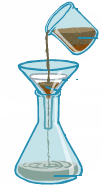 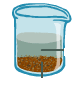 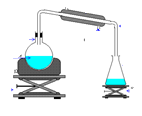 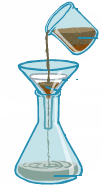 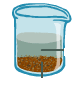 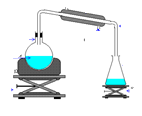 L’eau minérale est un ............................. parce qu’elle contient d’autres substances que l’eau.  Nommer chaque technique de séparation........................................................................................................................................................................................Exercice 2: Compléter les phrases ci-dessous : Un mélange dans lequel on distingue au moins deux constituants est un mélange ........................... Lors d’une .................................., les matières solides en suspension dans un liquide se déposent au fond du récipient. Lors d’une ......................... les particules solides sont retenues par le ...................... et le liquide obtenu est un mélange homogène. L’eau minérale est un ............................. parce qu’elle contient d’autres substances que l’eau.  Nommer chaque technique de séparation........................................................................................................................................................................................4Exercice3 : Compléter le tableau ci-dessousExercice3 : Compléter le tableau ci-dessousNoteNote62Exercice1 :                                           Questions de cours : 1-Répondre par Vrai ou FauxUn mélange hétérogène contient une seule substance.......................Deux liquides sont miscibles, si on obtient un mélange hétérogène...................Un solide qui peut être dissous dans l’eau s’appelle, un soluté...........................Un solide qui peut être dissous dans l’eau s’appelle, un solvant..............................Le solvant est toujours de l’eau.............................L’eau seule constitue une solution.................................Relier les mots à leur définition. Soluté               •                        •Liquide obtenu après dissolution d’une substance.Solution            •                        •Liquide qui dissous une ou plusieurs substances.      Solvant              •                      •Liquide dans lequel une substance est dissoute en quantité maximale.Solution saturée •                       •Substance qui se dissout.Exercice1 :                                           Questions de cours : 1-Répondre par Vrai ou FauxUn mélange hétérogène contient une seule substance.......................Deux liquides sont miscibles, si on obtient un mélange hétérogène...................Un solide qui peut être dissous dans l’eau s’appelle, un soluté...........................Un solide qui peut être dissous dans l’eau s’appelle, un solvant..............................Le solvant est toujours de l’eau.............................L’eau seule constitue une solution.................................Relier les mots à leur définition. Soluté               •                        •Liquide obtenu après dissolution d’une substance.Solution            •                        •Liquide qui dissous une ou plusieurs substances.      Solvant              •                      •Liquide dans lequel une substance est dissoute en quantité maximale.Solution saturée •                       •Substance qui se dissout.53Exercice 2: Compléter les phrases ci-dessous : Un mélange dans  lequel on ne distingue aucun   constituants est un mélange........................... Lors d’une .................................., les matières solides en suspension dans un liquide se déposent au fond du récipient. Lors d’une ......................... les particules solides sont retenues par le ...................... et le liquide obtenu est un mélange homogène. L’eau minérale est un ............................. parce qu’elle contient d’autres substances que l’eau.  Nommer chaque technique de séparation........................................................................................................................................................................................Exercice 2: Compléter les phrases ci-dessous : Un mélange dans  lequel on ne distingue aucun   constituants est un mélange........................... Lors d’une .................................., les matières solides en suspension dans un liquide se déposent au fond du récipient. Lors d’une ......................... les particules solides sont retenues par le ...................... et le liquide obtenu est un mélange homogène. L’eau minérale est un ............................. parce qu’elle contient d’autres substances que l’eau.  Nommer chaque technique de séparation........................................................................................................................................................................................4Exercice3 : Compléter le tableau ci-dessous.Exercice3 : Compléter le tableau ci-dessous.